United NationsIndex
to
information circulars1 January 2018		Introduction 1.	The present index to information circulars lists, in alphanumeric order by symbol, together with date and subject matter, all circulars that have been issued at United Nations Headquarters since January 2017. The index is issued annually. 2.	The index comprises the following sections: 	(a)	Information circulars, by alphanumeric symbol, issued in 2017; 	(b)	Information circulars listed according to subject matter. 3.	The index should be read in conjunction with the index to administrative issuances (ST/IC/2018/1), which contains issuances issued under the ST/SGB/- series and the ST/AI/- series. 4.	Copies of the index are available through official distribution. The index is also archived in the Official Document System and is included in the Human Resources Handbook. 5.	Comments and suggestions concerning this publication would be appreciated. They should be addressed to the Chief, Human Resources Policy Service, Office of Human Resources Management, Secretariat Building, Room S-1865, 18th Floor, New York, N.Y. 10017.1 January 2018Contents		Index to information circulars 	A.	Information circulars, by alphanumeric symbol, issued in 2017	B.	Information circulars listed according to subject matter 	I.	Buildings, premises and security	II.	Claims	III.	Communications, archives and records	IV.	Conferences No information circulars apply at present.	V.	Documents and publications 	VI.	Finance	VII.	General office procedures	VIII.	Human resources 	1.	Administration-staff relations 	2.	Allowances, entitlements and grants	3.	Appeals	4.	Appointments, placement and promotion	5.	Attendance, leave and working hours	6.	Delegation of authority No information circulars apply at present.	7.	Disciplinary matters	8.	Duties and obligations 	9.	Job classification system 	10.	General 	11.	Medical and other insurance	12.	Pensions, post-retirement services and employment beyond retirement	13.	Salary scales and payments 	14.	Staff regulations and rules 	15.	Training, career development and examinations	16.	United States taxes 	17.	Visas	IX.	Library No information circulars apply at present.	X.	Missions	XI.	Organizational structure 	XII.	Property and supplies	XIII.	Protocol 	XIV.	Travel and transportation     050318
*1802959*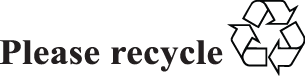 Page	Information circulars, by alphanumeric symbol, issued in 2017		Information circulars, by alphanumeric symbol, issued in 2017		Information circulars, by alphanumeric symbol, issued in 2017	4 	Information circulars listed according to subject matter		Information circulars listed according to subject matter		Information circulars listed according to subject matter	7Buildings, premises and security	Buildings, premises and security	Buildings, premises and security	7Claims	Claims	Claims	7Communications, archives and records	Communications, archives and records	Communications, archives and records	7Conferences	Conferences	Conferences	8Documents and publications	Documents and publications	Documents and publications	8Finance	Finance	Finance	8General office procedures	General office procedures	General office procedures	8Human resources	Human resources	Human resources	9Administration-staff relations	Administration-staff relations	Administration-staff relations	9Allowances, entitlements and grants	Allowances, entitlements and grants	Allowances, entitlements and grants	10Appeals	Appeals	Appeals	11Appointments, placement and promotion	Appointments, placement and promotion	Appointments, placement and promotion	11Attendance, leave and working hours	Attendance, leave and working hours	Attendance, leave and working hours	12Delegation of authority	Delegation of authority	Delegation of authority	12Disciplinary matters	Disciplinary matters	Disciplinary matters	12Duties and obligations	Duties and obligations	Duties and obligations	13Job classification system	Job classification system	Job classification system	14General	General	General	14Medical and other insurance	Medical and other insurance	Medical and other insurance	14Pensions, post-retirement services and employment beyond retirement	Pensions, post-retirement services and employment beyond retirement	Pensions, post-retirement services and employment beyond retirement	15Salary scales and payments	Salary scales and payments	Salary scales and payments	15Staff regulations and rules	Staff regulations and rules	Staff regulations and rules	16Training, career development and examinations	Training, career development and examinations	Training, career development and examinations	16United States taxes	United States taxes	United States taxes	16Visas	Visas	Visas	16Library	Library	Library	17Missions	Missions	Missions	17Organizational structure	Organizational structure	Organizational structure	18Property and supplies	Property and supplies	Property and supplies	18Protocol	Protocol	Protocol	19Travel and transportation	Travel and transportation	Travel and transportation	19SymbolDate issuedSubjectRemarksST/IC/2017/1 1/1/17 Index to administrative issuancesExpiration date: in effect until further noticeST/IC/2017/2 1/1/17 Index to information circularsExpiration date: in effect until further noticeST/IC/2017/3 1/1/17 Revised base salary scales for staff in the Professional and higher categories and staff in the Field Service category Expiration date: in effect until further noticeST/IC/2017/4 12/1/17 Payment of 2016 income taxes Expiration date: 31/12/17 ST/IC/2017/5 1/1/17 Classification of duty stations and special entitlements for staff members serving at designated duty stations Expiration date: 1/7/17 ST/IC/2017/6 4/1/17 Revised definition of “immediate family” for the purposes of the G visa Expiration date: in effect until further notice ST/IC/2017/7 27/1/17 Hourly wage for household employees on G-5 visas Expiration dates: in effect until further notice ST/IC/2017/8 1/2/17 United States Executive Order dated 27 January 2017 suspending immigrant and non-immigrant entry into the United States of aliens from Iran (Islamic Republic of), Iraq, Libya, Somalia, the Sudan, the Syrian Arab Republic and Yemen Expiration date: in effect until further notice ST/IC/2017/9 and ST/IC/2017/9/Corr.1 31/1/17 12/6/17 Language and Communications Programme at Headquarters, 2017 Expiration date: 31/12/17 ST/IC/2017/10 1/1/17 Designation of duty stations for purposes of rest and recuperation Expiration date: 1/7/17 ST/IC/2017/11 21/2/17 Pensionable remuneration for staff in the Professional and higher categories and for staff in the Field Service category Expiration date: in effect until further notice ST/IC/2017/12 9/3/17 Revised salary scales for staff in the General Service and related categories at Headquarters (recruited on or after 1 February 2016) Expiration date: in effect until further notice ST/IC/2017/13 and ST/IC/2017/13/
Amend.1 3/3/17 20/9/17 Membership of the Central Review Board, Committee and Panel at Headquarters Expiration dates: ST/IC/2017/13: in effect until further notice; ST/IC/2017/13/Amend.1: in effect until further notice ST/IC/2017/14 29/3/17 Announcement of the 2017 staffing exercises for the Information and Telecommunication Technology Network and the Political, Peace and Humanitarian Network Expiration date: in effect until further notice ST/IC/2017/15 and ST/IC/2017/15/Corr.1 10/4/17 5/7/17 Education grant and special education grant for children with a disability — advances and education grant travel requests for the school year in progress on 1 January 2018 Expiration date: in effect until further notice ST/IC/2017/16 27/4/17 Announcement of the “opt-in” period for the first 2017 managed mobility exercise, for the Political, Peace and Humanitarian Network Expiration date: 31/12/17 ST/IC/2017/17 5/6/17 United Nations mandatory learning programmes Expiration date: in effect until further notice ST/IC/2017/18 13/6/17 Renewal of the United Nations Headquarters-administered health insurance programme, effective 1 July 2017 Expiration date: 30/6/18 ST/IC/2017/19 16/6/17 United Nations sabbatical leave programme for 2018 Expiration date: 31/12/18 ST/IC/2017/20 and ST/IC/2017/20/Corr.1 24/7/17 4/8/17 Rates of daily subsistence allowance in New York, Geneva and Vienna Expiration date: in effect until further notice ST/IC/2017/21 22/6/17 Membership of the Job Network Board for the Information and Telecommunication Technology Network Expiration date: in effect until further notice ST/IC/2017/22 1/7/17 Classification of duty stations and special entitlements for staff members serving at designated duty stations Expiration date: 1/1/18 ST/IC/2017/23 19/7/17 Review for consideration for the granting of a continuing appointment, as at 1 July 2014 Expiration date: in effect until further notice ST/IC/2017/24 1/1/17 Designation of duty stations for purposes of rest and recuperation Expiration date: 1/1/18 ST/IC/2017/25 25/10/17 Official holidays for 2018 at United Nations Headquarters Expiration date: 31/12/18 ST/IC/2017/26 21/8/17 Working hours during the seventy-second session of the General Assembly for staff members at United Nations Headquarters Expiration date: 31/12/17 ST/IC/2017/27 7/9/17 Arrangements for admission to United Nations Headquarters during the high-level meetings and the general debate of the seventy-second session of the General Assembly Expiration date: 17/9/18 ST/IC/2017/28 7/9/17 Arrangements for admission to United Nations Headquarters during the seventy-second session of the General Assembly Expiration date: 17/9/18 ST/IC/2017/29 6/10/17 Membership of the Classification Appeals Committee for Posts in the Professional Category and Above Expiration date: in effect until further notice ST/IC/2017/30 6/10/17  Membership of the New York General Service Classification Appeals Committee Expiration date: in effect until further notice ST/IC/2017/3111/10/17 Internal Justice Council Expiration date: in effect until further notice ST/IC/2017/32 11/10/17 Employment of household employees on G-5 visas Expiration date: in effect until further notice ST/IC/2017/33 13/10/17 Practice of the Secretary-General in disciplinary matters and cases of criminal behaviour, 1 July 2016 to 30 June 2017 Expiration date: in effect until further notice ST/IC/2017/34 and ST/IC/2017/34/Corr.1 23/10/17 2/11/17 Membership of the Job Network Board for the Political, Peace and Humanitarian Network Expiration date: in effect until further notice ST/IC/2017/351/12/17 Relocation grant (lump-sum option for unaccompanied shipments or relocation shipments): rates Expiration date: in effect until further notice ST/IC/2017/36 8/12/17 Official holidays for 2018 at United Nations Headquarters Expiration date: 31/12/18 ST/IC/2017/37 12/12/17 Membership of the Health and Life Insurance Committee Expiration date: in effect until further notice ST/IC/2017/38 13/12/17 Membership of the Field Service Classification Appeals Committee Expiration date: in effect until further notice ST/IC/2017/39 22/12/17 Abolition of obsolete information circulars ST/IC/2017/40 28/12/17 Language and Communications Programme at Headquarters, 2018 Expiration date: 31/12/18 ST/IC/2017/41 29/12/17 Review of staff claims for dependency benefits for 2016 Expiration date: 31/12/18 SymbolDate issuedSubjectRemarksST/IC/2000/8018/10/00United Nations garage: Chairman of the Garage Review BoardExpiration date: in effect until further notice ST/IC/2016/10 9/3/16 No smoking policy at United Nations Headquarters premisesExpiration date: in effect until further noticeST/IC/2017/277/9/17 Arrangements for admission to United Nations Headquarters during the high-level meetings and the general debate of the seventy-second session of the General Assembly Expiration date: 17/9/18 ST/IC/2017/28 7/9/17 Arrangements for admission to Headquarters during the seventy-second session of the General Assembly Expiration date: 17/9/18 SymbolDate issuedSubjectRemarksST/IC/2016/12 25/4/16 Review of staff claims for dependency benefits for 2015Expiration date: in effect until further noticeST/IC/2017/4129/12/17 Review of staff claims for dependency benefits for 2016 Expiration date: 31/12/18. See also ST/AI/2011/5 and ST/AI/2009/1SymbolDate issuedSubjectRemarksST/IC/2000/8927/11/00Procedures governing the dispatch of personal mail from United Nations offices away from HeadquartersExpiration date: in effect until further notice. See also ST/AI/368ST/IC/2001/7021/9/01Revised rates for telephone and facsimile service using the United Nations global networkExpiration date: in effect until further noticeST/IC/2003/353/6/03Registration of e-mail addresses for delivery of pay slipsExpiration date: in effect until further noticeST/IC/2003/4130/6/03Communications and contacts with host country authoritiesExpiration date: in effect until further noticeST/IC/2003/6411/12/03Personal emergency contact informationExpiration date: in effect until further noticeST/IC/2005/1118/2/05Mobile communication devices for official workExpiration date: in effect until further noticeST/IC/2009/266/7/09Issuance of Secretary-General’s bulletins, administrative instructions and information circulars following the promulgation of the amended Staff Regulations and new Provisional Staff RulesExpiration date: in effect until further noticeST/IC/2014/1817/7/14Limitation of automatic forwarding of e-mail messagesExpiration date: in effect until further noticeST/IC/2014/276/11/14Internet filter upgradeExpiration date: in effect until further noticeST/IC/2015/135/6/15E-mail filter upgradeExpiration date: in effect until further noticeSymbolDate issuedSubjectRemarksST/IC/2002/701/11/02Availability to Secretariat officials of official documents and publicationsExpiration date: in effect until further noticeST/IC/2006/3321/8/06Revised procedures for picking up documents processed by the Host Country Affairs Section of the United States Mission to the United NationsExpiration date: in effect until further noticeST/IC/2009/266/7/09Issuance of Secretary-General’s bulletins, administrative instructions and information circulars following the promulgation of the amended Staff Regulations and new Provisional Staff RulesExpiration date: in effect until further noticeSymbolDate issuedSubjectRemarksST/IC/2013/3631/12/13United Nations policy framework for International Public Sector Accounting StandardsExpiration date: in effect until further noticeST/IC/2016/97/3/16Recording and tracking procedure for non-capitalized propertyExpiration date: in effect until further noticeSymbolDate issuedSubjectRemarksST/IC/1997/114/2/97Electronic mail — directory maintenance and automatic message deletionExpiration date: in effect until further noticeST/IC/1999/149/2/99Guidelines for ergonomic workstations and work with computersExpiration date: in effect until further noticeST/IC/2002/731/11/02United Nations health and life insurance Internet siteExpiration date: in effect until further noticeST/IC/2003/2923/4/03Performance controls of United Nations Internet servicesExpiration date: in effect until further noticeST/IC/2003/353/6/03Registration of e-mail addresses for delivery of pay slipsExpiration date: in effect until further noticeST/IC/2003/4130/6/03Communications and contacts with host country authoritiesExpiration date: in effect until further noticeST/IC/2003/6411/12/03Personal emergency contact informationExpiration date: in effect until further noticeST/IC/2005/1118/2/05Mobile communication devices for official workExpiration date: in effect until further noticeST/IC/2006/3321/8/06Revised procedures for picking up documents processed by the Host Country Affairs Section of the United States Mission to the United NationsExpiration date: in effect until further noticeST/IC/2013/1717/5/13Changes to the I-94 form (arrival/departure record) for United Nations staff and dependantsExpiration date: in effect until further noticeST/IC/2013/3414/11/13United States revised policies and procedures concerning the authorization of utility tax exemption for the United Nations Secretariat and its eligible staff membersExpiration date: in effect until further noticeST/IC/2014/111/4/14New procedure for checking the status of United States visa applicationsExpiration date: in effect until further noticeST/IC/2015/1624/8/15Change of practice regarding the cancellation of valid United States visas in the “G” category upon completion of assignment in the United States of AmericaExpiration date: in effect until further noticeST/IC/2016/1125/4/16Revised policies and procedures for obtaining employment authorization for dependants of non-United States citizensExpiration date: in effect until further noticeST/IC/2017/64/1/17Revised definition of “immediate family” for the purposes of the G visaExpiration date: in effect until further noticeSymbolDate issuedSubjectRemarksST/IC/2014/928/2/14Voluntary supplemental funding mechanism for the Office of Staff Legal Assistance Expiration date: in effect until further noticeSymbolDate issuedSubjectRemarksST/IC/2011/6 and ST/IC/2011/6/Corr.18/3/11
16/8/11Dependency allowances for staff in the Professional and higher categories and in the Field Service categoryExpiration date: in effect until further notice. See also ST/AI/2016/8ST/IC/2014/12/Rev.122/9/14Education grant and special education grant for children with a disabilityExpiration date: in effect until further notice. See also ST/AI/2011/4, Amend.1 and Amend.2, and ST/AI/2016/3ST/IC/2015/1120/5/15Home leaveExpiration date: in effect until further notice. See also ST/AI/2015/2/Rev.1 ST/IC/2016/1225/4/16Review of staff claims for dependency benefits for 2015Expiration date: in effect until further noticeST/IC/2017/241/7/17Designation of duty stations for purposes of rest and recuperationExpiration date: 31/12/17ST/IC/2016/30 and ST/IC/2016/30/Corr.123/12/16 17/1/17Rental subsidies and deductionsExpiration date: in effect until further notice. See also ST/AI/2013/2/Rev.1ST/IC/2016/281/10/16Establishment of mission areas for purposes of relocation grantExpiration date: in effect until further noticeST/IC/2017/15 and ST/IC/2017/15/Corr.1 10/4/17 5/7/17 Education grant and special education grant for children with a disability — advances and education grant travel requests for the school year in progress on 1 January 2018 Expiration date: in effect until further notice. See also ST/IC/2014/12/Rev.1 ST/IC/2017/20 and ST/IC/2017/20/Corr.1 24/7/17 4/8/17 Rates of daily subsistence allowance in New York, Geneva and Vienna Expiration date: in effect until further notice. See also ST/AI/2014/2 ST/IC/2017/35 1/12/17 Relocation grant (lump-sum option for unaccompanied shipments or relocation shipments): rates Expiration date: in effect until further notice. See also ST/AI/2016/4SymbolDate issuedSubjectRemarksST/IC/2015/2124/9/15Exceptional extension of the membership of the New York General Service Classification Appeals CommitteeExpiration date: in effect until further notice. See also ST/AI/1998/9 and Corr.1 (English only)ST/IC/2004/423/1/04Conflict resolution in the United Nations SecretariatExpiration date: in effect until further noticeST/IC/2014/928/2/14Voluntary supplemental funding mechanism for the Office of Staff Legal AssistanceExpiration date: in effect until further noticeST/IC/2017/296/10/17 Membership of the Classification Appeals Committee for Posts in the Professional Category and Above Expiration date: in effect until further notice ST/IC/2017/306/10/17 Membership of the New York General Service Classification Appeals Committee Expiration date: in effect until further notice. See also ST/AI/1998/9 and ST/AI/1998/9/Corr.1 (English only) ST/IC/2017/3111/10/17 Internal Justice Council Expiration date: in effect until further notice ST/IC/2017/3813/12/17 Membership of the Field Service Classification Appeals Committee Expiration date: in effect until further noticeSymbolDate issuedSubjectRemarksST/IC/2000/8614/11/00MultilingualismExpiration date: in effect until further noticeST/IC/2016/17 9/8/16 Membership of the Senior Review Board Expiration date: in effect until further notice ST/IC/2016/18 8/8/16 Membership of the Senior Review Group Expiration date: in effect until further notice. See also ST/SGB/2011/8ST/IC/2016/2723/9/16Membership of the Joint Harassment Prevention BoardsExpiration date: in effect until further noticeST/IC/2017/13 and ST/IC/2017/13/
Amend.1 3/3/17 
20/9/17 Membership of the Central Review Board, Committee and Panel at Headquarters Expiration dates: ST/IC/2017/13: in effect until further notice; ST/IC/2017/13/Amend.1: in effect until further notice ST/IC/2017/21 22/6/17 Membership of the Job Network Board for the Information and Telecommunication Technology Network Expiration date: in effect until further notice ST/IC/2017/23 19/7/17 Review for consideration for the granting of a continuing appointment, as at 1 July 2014 Expiration date: in effect until further notice. See also ST/SGB/2011/9 and ST/AI/2012/3 ST/IC/2017/34 and ST/IC/2017/34/
Corr.1 23/10/17 2/11/17 Membership of the Job Network Board for the Political, Peace and Humanitarian Network Expiration date: in effect until further noticeSymbolDate issuedSubjectRemarksST/IC/2005/826/1/05Implementation of the change in the annual leave cycleExpiration date: in effect until further notice ST/IC/2017/19 16/6/17 United Nations sabbatical leave programme for 2018 Expiration date: 31/12/18 ST/IC/2017/26 21/8/17 Working hours during the seventy-second session of the General Assembly for staff members at United Nations Headquarters Expiration date: 31/12/17 ST/IC/2017/36 8/12/17 Official holidays for 2018 at United Nations Headquarters Expiration date: 31/12/18SymbolDate issuedSubjectRemarksST/IC/2004/423/1/04Conflict resolution in the United Nations SecretariatExpiration date: in effect until further noticeST/IC/2005/1924/3/05Reporting of suspected misconductExpiration date: in effect until further noticeST/IC/2017/33 13/10/17 Practice of the Secretary-General in disciplinary matters and cases of criminal behaviour, 1 July 2016 to 30 June 2017 Expiration date: in effect until further notice SymbolDate issuedSubjectRemarksST/IC/1997/9026/12/97Insurance requirements for senior officials entitled to diplomatic privileges and immunities [motor vehicles]Expiration date: in effect until further noticeST/IC/2003/1711/3/03Our core values prohibit discrimination and harassmentExpiration date: in effect until further notice. See also ST/SGB/2002/13ST/IC/2004/316/8/04Permanent residence in the United States of America — waiver of rights, privileges, exemptions and immunitiesExpiration date: in effect until further notice. See also ST/AI/2000/19ST/IC/2004/399/9/04Procedures regarding citations for motor vehicle infractionsExpiration date: in effect until further noticeST/IC/2005/1924/3/05Reporting of suspected misconductExpiration date: in effect until further noticeST/IC/2006/3016/8/06Outside activitiesExpiration date: in effect until further noticeST/IC/2006/3116/8/06Honours, gifts or remuneration from outside sourcesExpiration date: in effect until further noticeST/IC/2006/3321/8/06Revised procedures for picking up documents processed by the Host Country Affairs Section of the United States Mission to the United NationsExpiration date: in effect until further noticeST/IC/2007/5126/12/07New travel regulations for foreign nationals entering JapanExpiration date: in effect until further noticeST/IC/2014/2918/12/14Revised procedures for obtaining a driver’s licence and testing requirements for licences with a “motorcycle endorsement” for non-United States citizensExpiration date: in effect until further noticeST/IC/2015/1624/8/15Change of practice regarding the cancellation of valid United States visas in the “G” category upon completion of assignment in the United States of AmericaExpiration date: in effect until further noticeST/IC/2016/818/2/16Imposition of fees associated with the privileges and benefits provided by the Office of Foreign Missions for non-United States citizensExpiration date: in effect until further noticeST/IC/2016/1522/7/16United Nations mandatory programmesExpiration date: in effect until further noticeST/IC/2017/6 4/1/17 Revised definition of “immediate family” for the purposes of the G visa Expiration date: in effect until further notice ST/IC/2017/7 27/1/17 Hourly wage for household employees on G-5 visas Expiration dates: in effect until further notice ST/IC/2017/17 5/6/17 United Nations mandatory learning programmes Expiration date: in effect until further notice SymbolDate issuedSubjectRemarksST/IC/2013/2116/7/13Membership of the New York General Service Classification Appeals CommitteeExpiration date: in effect until further notice. See also ST/AI/1998/9 and Corr.1 (English only)ST/IC/2015/2124/9/15Exceptional extension of the membership of the New York General Service Classification Appeals CommitteeExpiration date: in effect until further notice. See also ST/AI/1998/9 and Corr.1 (English only)SymbolDate issuedSubjectRemarksST/IC/1999/11129/12/99Mental health — medical and employee assistance facilitiesExpiration date: in effect until further notice. See also ST/AI/372ST/IC/2010/19/Rev.129/9/15Human Resources HandbookExpiration date: in effect until further noticeSymbolDate issuedSubjectRemarksST/IC/1997/9026/12/97Insurance requirements for senior officials entitled to diplomatic privileges and immunities [motor vehicles]Expiration date: in effect until further noticeST/IC/1999/11129/12/99Mental health — medical and employee assistance facilitiesExpiration date: in effect until further notice. See also ST/AI/372ST/IC/2002/63 and ST/IC/2002/63
/Amend.127/9/02 14/7/03United Nations group life insurance planExpiration date: in effect until further notice. See also ST/AI/2002/6ST/IC/2004/423/1/04Conflict resolution in the United Nations SecretariatExpiration date: in effect until further noticeST/IC/2005/554/10/05New claims administration service from Aetna for medical services rendered outside the United States of AmericaExpiration date: in effect until further notice. See also ST/IC/2006/22 ST/IC/2006/2131/5/06United Nations group life insurance planExpiration date: in effect until further notice. See also ST/AI/2002/6 and ST/IC/2002/63ST/IC/2017/18 13/6/17 Renewal of the United Nations Headquarters-administered health insurance programme, effective 1 July 2017 Expiration date: 30/6/18 ST/IC/2017/37 12/12/17 Membership of the Health and Life Insurance Committee Expiration date: in effect until further noticeSymbolDate issuedSubjectRemarksST/IC/2017/11 21/2/17 Pensionable remuneration for staff in the Professional and higher categories and for staff in the Field Service category Expiration date: in effect until further notice. See also ST/IC/2017/3SymbolDate issuedSubjectRemarksST/IC/2014/1324/4/14Revised salary scales for staff in the General Service and related categories at HeadquartersExpiration date: in effect until further noticeST/IC/2017/3 1/1/17 Revised base salary scales for staff in the Professional and higher categories and in the Field Service category Expiration date: in effect until further notice ST/IC/2017/7 27/1/17 Hourly wage for household employees on G-5 visas Expiration dates: in effect until further notice ST/IC/2017/11 21/2/17 Pensionable remuneration for staff in the Professional and higher categories and for staff in the Field Service category Expiration date: in effect until further notice. See also ST/IC/2017/3 ST/IC/2017/12 9/3/17 Revised salary scales for staff in the General Service and related categories at Headquarters (recruited on or after 1 February 2016) Expiration date: in effect until further notice SymbolDate issuedSubjectRemarksST/IC/2009/266/7/09Issuance of Secretary-General’s bulletins, administrative instructions and information circulars following the promulgation of the amended Staff Regulations and new Provisional Staff RulesExpiration date: in effect until further noticeST/IC/2010/3113/10/10Index to the Staff Regulations and provisional Staff RulesExpiration date: in effect until further noticeSymbolDate issuedSubjectRemarksST/IC/2000/8614/11/00MultilingualismExpiration date: in effect until further noticeST/IC/2017/9 and ST/IC/2017/9/Corr.131/1/17 
12/6/17 Language and Communications Programme at Headquarters, 2017 Expiration date: 31/12/17 ST/IC/2017/17 5/6/17 United Nations mandatory learning programmes Expiration date: in effect until further notice ST/IC/2017/40 28/12/17 Language and Communications Programme at Headquarters, 2018 Expiration date: 31/12/18 SymbolDate issuedSubjectRemarksST/IC/2012/115/4/12United States income tax requirements as they relate to employment authorizations for dependent family membersExpiration date: in effect until further noticeSymbolDate issuedSubjectRemarksST/IC/2001/27 and ST/IC/2001/27
/Amend.110/4/01 25/8/08Visa status in the United States of AmericaExpiration date: in effect until further notice. See also ST/AI/2000/19ST/IC/2004/827/1/04United States Visitor and Immigrant Status Indicator TechnologyExpiration date: in effect until further noticeST/IC/2004/1424/3/04Filing of petitions for special immigrant classification and/or applications for lawful permanent resident status in the United States of AmericaExpiration date: in effect until further noticeST/IC/2004/316/8/04Permanent residence in the United States of America — waiver of rights, privileges, exemptions and immunitiesExpiration date: in effect until further notice. See also ST/AI/2000/19ST/IC/2007/4322/10/07Visa status while on mission serviceExpiration date: in effect until further noticeST/IC/2008/1131/1/08Revalidation of visasExpiration date: in effect until further noticeST/IC/2009/421/12/09Employment of household employees for whom a G-5 visa has been requested or obtainedExpiration date: in effect until further notice. See also ST/IC/2012/7ST/IC/2017/6 4/1/17Revised definition of “immediate family” for the purposes of the G visa Expiration date: in effect until further notice ST/IC/2017/7 27/1/17 Hourly wage for household employees on G-5 visas Expiration date: in effect until further notice ST/IC/2017/8 1/2/17 United States Executive Order dated 27 January 2017 suspending immigrant and non-immigrant entry into the United States of aliens from Iran (Islamic Republic of), Iraq, Libya, Somalia, the Sudan, the Syrian Arab Republic and Yemen Expiration date: in effect until further notice ST/IC/2017/32 11/10/17 Employment of household employees on G-5 visas Expiration date: in effect until further notice. See also ST/IC/2009/42, ST/IC/2012/7, ST/IC/2013/30 and ST/IC/2014/19SymbolDate issuedSubjectRemarksST/IC/2017/22 1/7/17 Classification of duty stations and special entitlements for staff members serving at designated duty stations Expiration date: 1/1/18ST/IC/2016/281/10/16Establishment of mission areas for purposes of relocation grantExpiration date: in effect until further noticeSymbolDate issuedSubjectRemarksST/IC/2000/8018/10/00United Nations garage: Chairman of the Garage Review BoardExpiration date: in effect until further noticeST/IC/2013/2116/7/13Membership of the New York General Service Classification Appeals CommitteeExpiration date: in effect until further notice. See also ST/AI/1998/9 and Corr.1 (English only)ST/IC/2015/2124/9/15Exceptional extension of the membership of the New York General Service Classification Appeals CommitteeExpiration date: in effect until further notice. See also ST/AI/1998/9 and Corr.1 (English only)ST/IC/2016/17 9/8/16 Membership of the Senior Review Board Expiration date: in effect until further notice. See also ST/SGB/2016/3 ST/IC/2016/18 8/8/16 Membership of the Senior Review Group Expiration date: in effect until further notice. See also ST/SGB/2011/8ST/IC/2016/27 23/9/16Membership of the Joint Harassment Prevention Boards Expiration date: in effect until further notice. See also ST/SGB/2008/14 ST/IC/2017/34 and ST/IC/2017/34/Corr.1 23/10/17 2/11/17 Membership of the Job Network Board for the Political, Peace and Humanitarian Network Expiration date: in effect until further notice ST/IC/2017/37 12/12/17 Membership of the Health and Life Insurance Committee Expiration date: in effect until further notice ST/IC/2017/38 13/12/17 Membership of the Field Service Classification Appeals Committee Expiration date: in effect until further noticeSymbolDate issuedSubjectRemarksST/IC/1999/149/2/99Guidelines for ergonomic workstations and work with computersExpiration date: in effect until further noticeST/IC/2005/1118/2/05Mobile communication devices for official workExpiration date: in effect until further noticeST/IC/2016/97/3/16Recording and tracking procedure for non-capitalized propertyExpiration date: in effect until further noticeSymbolDate issuedSubjectRemarksST/IC/2003/4130/6/03Communications and contacts with host country authoritiesExpiration date: in effect until further noticeSymbolDate issuedSubjectRemarksST/IC/1997/9026/12/97Insurance requirements for senior officials entitled to diplomatic privileges and immunities [motor vehicles]Expiration date: in effect until further noticeST/IC/1999/9929/11/99Excess baggage, shipments and insuranceExpiration date: in effect until further notice. See also ST/AI/2016/4 ST/IC/2000/7021/9/00Medical evacuationExpiration date: in effect until further notice. See also ST/AI/2000/10ST/IC/2001/43, ST/IC/2001/43/Add.1, ST/IC/2001/43/Amend.1, ST/IC/2001/43/Amend.2, ST/IC/2001/43/Amend.3, and ST/IC/2001/43/Amend.413/6/01 7/2/02 27/6/05 24/5/06 10/8/07 

26/10/17Official travelExpiration date: in effect until further notice. See also ST/AI/2013/3ST/IC/2003/4024/6/03Transportation of privately owned automobiles: list of countries and territories to which such transportation may be partially reimbursedExpiration date: in effect until further notice. See also ST/AI/2016/4ST/IC/2004/389/9/04Host country travel regulations [Iraqi nationals]Expiration date: in effect until further noticeST/IC/2004/399/9/04Procedures regarding citations for motor vehicle infractionsExpiration date: in effect until further noticeST/IC/2005/158/3/05Host country travel regulations [Libyan nationals]Expiration date: in effect until further noticeST/IC/2005/5931/10/05Host country travel regulations [Russian nationals]Expiration date: in effect until further noticeST/IC/2006/1031/1/06Host country travel regulations [Vietnamese nationals]Expiration date: in effect until further noticeST/IC/2013/1717/5/13Changes to the I-94 form (arrival/departure record) for United Nations staff and dependantsExpiration date: in effect until further noticeST/IC/2014/28 19/11/14Recent developments concerning the response of the Government of the United States of America to the Ebola epidemic: exit and entry screening of travellersExpiration date: in effect until further noticeST/IC/2017/20 and ST/IC/2017/20/Corr.1 24/7/17 4/8/17 Rates of daily subsistence allowance in New York, Geneva and Vienna Expiration date: in effect until further notice. See also ST/AI/2014/2 ST/IC/2017/35 1/12/17 Relocation grant (lump-sum option for unaccompanied shipments or relocation shipments): rates Expiration date: in effect until further notice. See also ST/AI/2016/4